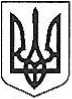 проєктУКРАЇНАКОЛОМИЙСЬКА МІСЬКА РАДАВиконавчий комітетР І Ш Е Н Н Явід ________________                     м. Коломия                                       № ______Про видалення зелених насаджень на території Коломийської міськоїтериторіальної громадиРозглянувши клопотання управління комунального господарства Коломийської міської ради, клопотання комунального підприємства «Зеленосвіт», з метою забезпечення утримання та контролю за станом зелених насаджень на території Коломийської міської територіальної громади, відповідно до Постанови Кабінету Міністрів України від 01 серпня 2006 року № 1045 «Про затвердження Порядку видалення дерев, кущів, газонів і квітників у населених пунктах», Закону України «Про благоустрій населених пунктів» та статті 30 Закону України «Про місцеве самоврядування в Україні» виконавчий комітет міської радивирішив:Надати дозвіл КП «Зеленосвіт» на видалення зелених насаджень за адресами:бульвар Лесі Українки – каштан-5 шт., туя-2 шт., ялина-1 шт., верба-1 шт., катальпа-1 шт., горобина-1 шт., акація-1 шт., липа-3 шт. На даному бульварі залишається 160 зелених насаджень;вулиця Степана Бандери – клен-10шт., липа-14шт., акація-2шт., каштан-2шт. На даній вулиці залишається 270 зелених насаджень.Контроль за виконанням даного рішення покласти на заступника міського голови Володимира ГРИГОРУКА.Міський голова						Богдан СТАНІСЛАВСЬКИЙ